OBVODOVÉ KOLO HRY PLAMEN – OBVOD č. 5 	         Kategorie: MLADŠÍ			         Rok: 2022/2023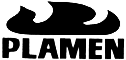 Startovní číslo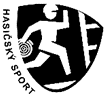 SDHŠtafeta4x60 mŠtafeta4x60 mŠtafetap. dvojicŠtafetap. dvojicŠtafetap. dvojicŠtafeta400 m CTIFŠtafeta400 m CTIFŠtafeta400 m CTIFPožárníútokPožárníútokPODZIM bodyPODZIM pořadíCelkový součetCELKOVÉ POŘADÍStartovní čísloSDH1. pokusP.1. pokusTr. bodyP.1. pokusTr. bodyP.1. pokusP.PODZIM bodyPODZIM pořadíCelkový součetCELKOVÉ POŘADÍStartovní čísloSDH2. pokusP.2. pokusTr. bodyP.2. pokusTr. bodyP.2. pokusP.PODZIM bodyPODZIM pořadíCelkový součetCELKOVÉ POŘADÍ1.České Budějovice1:28:938.1:50:979.179.1.České Budějovice8.9.179.2.Staré HodějoviceNP (1:39:83)3.2:48:472.52.2.Staré Hodějovice1:11:173.1:24:172.52.3.Dobrá Voda1:17:326.1:40:195.115.3.Dobrá Voda1:22:056.1:31:415.115.4.Dubičné1:09:822.1:34:226.84.4.Dubičné2.6.84.5.KřenoviceNP (1:15:07)9.1:27:654.137.5.Křenovice9.4.137.6.Srubec1:03:971.1:12:221.21.6.Srubec1:11:291.1:15:871.21.7.Mokré I.NP (1:27:12)4.1:27:413.73.7.Mokré I.1:13:124.1:32:313.73.8.Kaliště1:24:437.1:49:63108.158.8.Kaliště7.8.158.9.Mokré II.1:14:315.1:49:22107.126.9.Mokré II.5.7.126.10.10.11.11.12.12.13.13.